Анкета "Знаете ли Вы об инсульте?"Знаете ли Вы, что такое инсульт?ДаНетДаНетЛегкиеВ какой части тела возникает инсульт?	П оЛегкие	сД  	Головной мозг	СердцеПочкилек  	Судорогиц  	Инфаркт мозгаи  	Инфаркт миокардаи  	АллергияГоловной мозг	лСердце	еПочкиКак еще называют инсульт?	л еСудороги	кИнфаркт мозга	цИнфаркт миокарда	иАллергия	иЗнаете ли Вы симптомы инсульта?ДаНетДа	ПНет	оД	5. Основными симптомами инсульта являются:	с  Внезапная боль в груди"Ползание мурашек»л  Сильный кашелье	 Внезапное нарушение речи (афазия)к  Внезапная слабость мышц лицац  Боль в животеи  Внезапная слабость в руке и /или ногеи  Внезапный подъем температуры > 38,9 cВнезапно резвившееся слезотечениеВнезапная боль в груди	л"Ползание мурашек»	еСильный кашельВнезапное нарушение речи (афазия)	лВнезапная слабость мышц лица	еБоль в животе	кВнезапная слабость в руке и /или ноге	цВнезапный подъем температуры > 38,9 c иВнезапно резвившееся слезотечение	и6. Что нужно сделать в первую очередь при возникновении инсульта?Позвонить в «103»Предложить лечь и вздремнутьПредложить пить много водыЗаписаться на прием к врачуПозвонить в «103»Предложить лечь и вздремнутьПредложить пить много водыЗаписаться на прием к врачу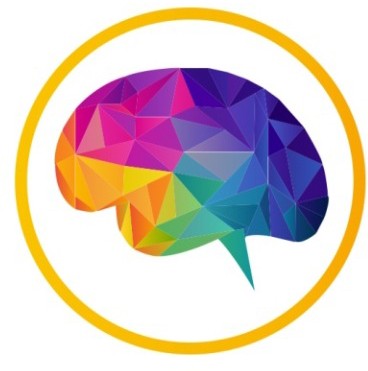 Оценка лектория "СТОП-ИНСУЛЬТ"Считаете ли Вы проведенный лекторий "СТОП-ИНСУЛЬТ" полезным? (Да / Нет)Оцените работу лектора от 1 до 5 (1 / 2 / 3 / 4 / 5)Оцените уровень организации лектория "СТОП-ИНСУЛЬТ" от 1 до 5 (1 / 2 / 3 / 4 / 5)Оцените презентацию "СТОП-ИНСУЛЬТ" (содержание, доступность изложения, вовлечение аудитории и т.п.) от 1 до 5 (1 / 2 / 3 / 4 / 5)Ваши пожелания и предложения по организации лекториев:Хотели бы Вы в дальнейшем участвовать в подобных мероприятиях? (Да / Нет)